ΘΕΜΑ 2Δίνεται τρίγωνο ΑΒΓ. Τα σημεία Δ και Ε είναι τα μέσα των πλευρών ΑΒ και ΑΓ αντίστοιχα. Επιπλέον ισχύουν ΑΔ=ΕΔ=ΔΒ  με  ΑΕ=8  και ΔΒ=10.α) Να αποδείξετε ότι:το τρίγωνο ΑΕΒ είναι ορθογώνιο,	                (Μονάδες 8)ΒΓ=20.	                (Μονάδες 8)β) Να υπολογίσετε την περίμετρο του τριγώνου ΑΒΓ.		           (Μονάδες 9)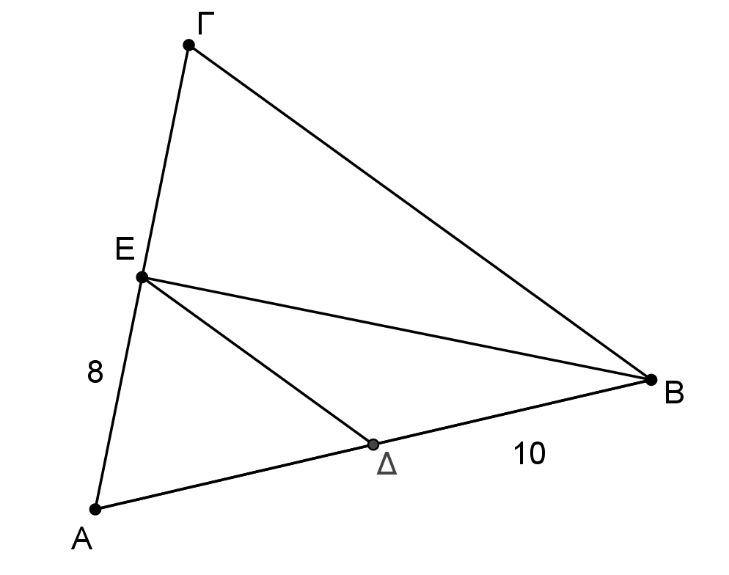 